Want To Help with Lunchtime Sorting Station?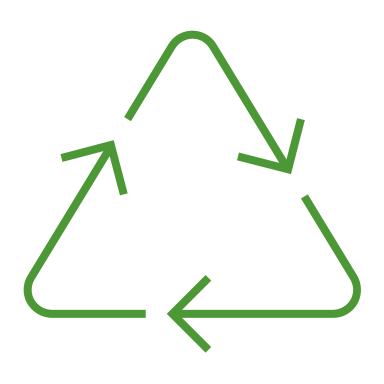 Help reduce food waste in landfills by joining our Lunchtime Sorting Campaign!Sign Up HereName GradeEmail Address